ROCZNY PROGRAM  ROZWOJU  SZKOŁY 2012/2013„Szkoła nowoczesna oparta                                                                                                                              na tradycyjnych  ideach i wartościach”II Liceum Ogólnokształcąceim. Marii Skłodowskiej – Curiew Gorzowie Wlkp.Opracowany w oparciu o:- wskazania Lubuskiego Kuratora Oświaty;- wnioski z wewnątrzszkolnego mierzenia jakości pracy szkoły za rok szkolny 2011/2012.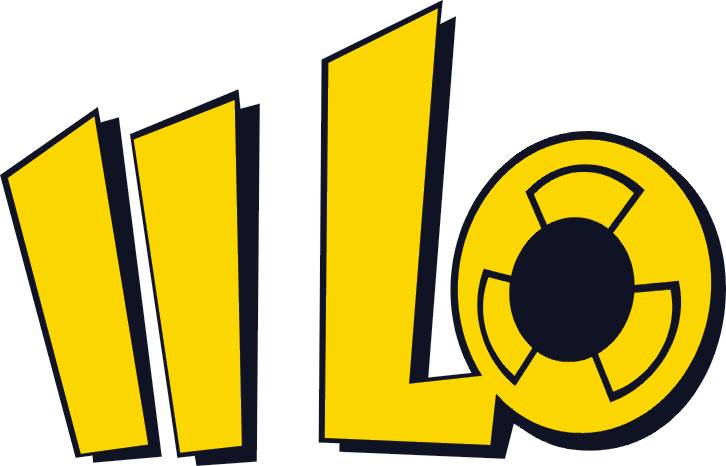 Spis treści:Priorytety w pracy II LO w roku szkolnym 2012/2013Plan dydaktycznyPlan wychowawczo-opiekuńczyPlan pracy pedagoga szkolnegoPlany pracy organizacji młodzieżowychPlan pracy opiekuńczo-wychowawczej Internatu ZSO nr 2Harmonogram uroczystości szkolnychPlan nadzoru pedagogicznegoZatwierdzono na posiedzeniu Rady Pedagogicznejw dniu 11 września  2012 r.PRIORYTETY W PRACY II LICEUM OGÓLNOKSZTAŁCĄCEGO                                     IM. MARII SKŁODOWSKIEJ – CURIE W ROKU SZKOLNYM 2012/2013II LO: Wdrożenie i monitorowanie programów nauczania w klasach pierwszych realizujących nową podstawę programową.Budowanie zaufania kompetencyjnego w gronie pedagogicznym.Spójność i konsekwencja nauczycieli w kształtowaniu postaw uczniów ze szczególnym uwzględnieniem badawczej dociekliwości.ZADANIAOpracowanie planów wynikowych na poszczególne kursy podstawowe i rozszerzone dla klas pierwszych.Sprawdzanie zgodności realizowanych godzin dydaktycznych z ramowym planem nauczania.Wprowadzenie OK Obserwacji.Optymalizacja działania Szkolnej Pracowni Diagnoz.Ewaluacja nowych procedur wychowawczych związanych z pracą Szkolnej Komisji Opiekuńczo-Wychowawczej i Zespołów Wychowawczych.Wdrożenie komputerowej obsługi systemu szkoły – ciąg dalszy.Opracowanie szkolnego systemu motywowania uczniów.Prowadzenie zajęć z uczniami metodami aktywizującymi i z wykorzystaniem technik multimedialnych.Kształtowanie podczas zajęć z uczniami postawy dociekliwości.PLAN PRACY DYDAKTYCZNEJKoordynatorzy zespołów przedmiotowych 1. Język polski, filozofii, historii sztuki, wiedza o kulturze i język rosyjski – Agnieszka Regulska2. Język angielski – Monika Stefaniak-Michalak3. Język niemiecki – Agnieszka Weber4. Języki romańskie – Monika Gręzicka5. Historia, historia i społeczeństwo, wiedza o społeczeństwie, edukacja dla bezpieczeństwa – Jerzy Bańdziak6. Matematyka – Małgorzata Jacek7. Geografia i przyroda – Radosław Jaroszewicz8. Biologia i przyroda – Aleksandra Góralczyk9. Fizyka i przyroda – Łukasz Januszke10. Chemia i przyroda – Katarzyna Nowakowska11. Wychowanie fizyczne – Piotr Gintowt12. Informatyka – Piotr KaźmierczykPlany pracy zespołów przedmiotowychPROGRAM PRACY ZESPOŁU PRZEDMIOTOWEGOJ. POLSKIEGO I J. ROSYJSKIEGORealizacja priorytetów:Planowane diagnozy:Działania dydaktyczno-wychowawcze proponowane przez ZP:Organizacja Balu Niepodległościowego;Organizacja V Sesji Humanistycznej;Organizacja Wieczoru Poezji Śpiewanej;Organizacja Wieczoru Rosyjskiego;Wyjazdy edukacyjne do Muzeum Narodowego w Poznaniu, do Muzeum Żydowskiego w Berlinie, na wykłady na UAM w Poznaniu;Przygotowanie prezentacji multimedialnej dotyczącej specjalizacji humanistycznej na dni otwarte;Przygotowanie Skłodowskich Spotkań z Literaturą;Przygotowanie informacji dotyczących zespołu przedmiotowego na stronę internetową szkoły.PROGRAM PRACY ZESPOŁU PRZEDMIOTOWEGOJ. ANGIELSKIEGORealizacja priorytetów:Planowane diagnozy:Działania dydaktyczno-wychowawcze proponowane przez ZP:Praca z uczniem zdolnym:G-20 Youth Summit;udział w Olimpiadzie Języka Angielskiego;Aktywizacja uczniów „średnich”: konsultacje językowe – gramatyka, konwersacje, pisanie twórcze na poziomie rozszerzonym;prowadzenie systematycznych diagnoz na różnych poziomach zaawansowanie językowego oraz przekazywanie wyników uczniom                           i rodzicom;konkurs tłumaczeniowy;wykłady nauczycieli akademickich;Projekt „nauka bez granic”;Zaproszenie asystenta „Comeniusa”;Koło Manga/Anime;Dzień Języków Obcych zespół nauczycieli języka angielskiego;Projekt Omnibus;Dzień otwarty – warsztaty językowe;Zaproszenie studentów w ramach IASEAC;Współpraca z zagranicą:Asystentura Comeniusa;Chat ze szkołą z Wysp Kanaryjskich;Podjęcie próby organizacji wymiany językowej z Finlandią;Wyjazd na Sismun do Berlina;Udział uczniów w Puszmun;Promocja szkoły:warsztaty dla uczniów szkół podstawowych i gimnazjum współpracujących                       z II LO;Konkurs Języka Angielskiego dla Gimnazjalistów.PROGRAM PRACY ZESPOŁU PRZEDMIOTOWEGO J. NIEMIECKIEGORealizacja priorytetów:Planowane diagnozy na rok szkolny 2012/2013:Diagnozy na kursie podstawowym:diagnoza wstępna dla klas pierwszych;diagnoza na kursach dla klas pierwszych (monitorowanie adekwatności podręcznika w pracy z klasami I według nowej podstawy programowej);próbna matura na poziomie podstawowym dla klas III;Diagnozy na kursach rozszerzonych:matura próbna na poziomie rozszerzonym;Diagnozy na kursach specjalizacji: 202 - poziom opanowania słownictwa;203 - stopień opanowania umiejętności słuchania i czytania;204 - umiejętność tworzenia tekstów na poziomie zawansowanym.Działania dydaktyczno-wychowawcze proponowane przez ZP:Przygotowanie wraz z innymi zespołami języków obcych Europejskiego Dnia Języków Obcych – wrzesień 2012;Przeprowadzenie konkursów z języka niemieckiego np.: olimpiada z języka niemieckiego oraz konkursy oferowane przez wydawnictwa i proponowane                            w trakcie roku szkolnego;Symulacja ustnego egzaminu maturalnego – marzec/ kwiecień 2013;Wdrożenie materiałów do nauki na platformie internetowej z języka niemieckiego, udostępnienie materiałów uczniom, tworzenie własnych materiałów przez uczniów – cały rok szkolny;Realizacja projektu Comenius – Regio;Zaangażowanie się w inne projekty językowe;Praca z nowym podręcznikiem “Welttour” na kursach w klasach I.Priorytety zespołu przedmiotowego na rok szkolny 2012/2013:Wspieranie dociekliwości uczniów poprzez udział w konkurach językowych.Motywowanie uczniów do samodzielnej pracy na platformie internetowej.Podniesienie kompetencji językowych uczniów na poziomie rozszerzonym.PROGRAM PRACY ZESPOŁU PRZEDMIOTOWEGOJ. ROMAŃSKICHRealizacja priorytetów:Planowane diagnozy:Działania dydaktyczno-wychowawcze proponowane przez ZP:Udział w Dniu Języków Obcych;Przygotowanie do egzaminu maturalnego;Współpraca z ośrodkiem Alliance Française i z wydawnictwami oraz z PWSZ;Spotkania koła j. francuskiego i koła j. włoskiego;Całoroczne i regularne konsultacje z maturzystami i z uczniem słabym;Wspólny projekt na kursie 103;Wykorzystanie obecności asystenta językowego w celu poznania kultury śródziemnomorskiej i budowania modelu postawy ucznia tolerancyjnego wobec innych zjawisk kulturowych.PROGRAM PRACY ZESPOŁU PRZEDMIOTOWEGOHISTORII, WIEDZY O SPOŁECZEŃSTWIE I EDUKACJI DLA BEZPIECZEŃSTWARealizacja priorytetów:Planowane diagnozy:Działania dydaktyczno-wychowawcze proponowane przez ZP:Dyscyplina, rzetelność w zakresie wywiązywania się z obowiązków uczniowskich, systematyczność w pracy – ucznia na lekcjach edukacji dla bezpieczeństwa, wiedzy o społeczeństwie i historii;Zachęcanie i przygotowanie uczniów klas I-szych do udziału w olimpiadach                        i konkursach przedmiotowych poprzez udział w kołach zainteresowań;Wprowadzenie spójności i wykorzystanie powiązań przedmiotowych w ramach pracy zespołu [ wiadomości bieżące, reagowanie na nowe i istotne wydarzenia dziejące się na świecie i w Polsce].PROGRAM PRACY ZESPOŁU PRZEDMIOTOWEGOMATEMATYKIRealizacja priorytetów:Planowane diagnozy:Działania dydaktyczno-wychowawcze proponowane przez ZP:„Matematyczne potyczki na łonie natury” – wyjazdy dla maturzystów;Festiwal Nauki;Organizacja szkolnych etapów konkursów matematycznych;Przygotowanie uczniów do udziału w konkursach pozaszkolnych;Inspirowanie uczniów do udziału w projektach związanych z przedmiotem;Organizacja XIX Wojewódzkiego Konkursu Matematycznego dla uczniów szkół ponadgimnazjalnych.PROGRAM PRACY ZESPOŁU PRZEDMIOTOWEGOGEOGRAFIIRealizacja priorytetów:Planowane diagnozy:Działania dydaktyczno-wychowawcze proponowane przez ZP:Reaktywacja Koła Turystycznego, współorganizacja Festiwalu Nauki i Dnia Dziecka, kontynuacja projektu „Cmentarze końca wieków”.PROGRAM PRACY ZESPOŁU PRZEDMIOTOWEGOBIOLOGIIRealizacja priorytetów:Planowane diagnozy:Działania dydaktyczno-wychowawcze proponowane przez ZP:Współpraca z Wydziałem  Biologii UAM;Organizacja kiermaszy zdrowej żywności;Współorganizacja Festiwalu Nauki i Drzwi Otwartych Szkoły;Przygotowanie do olimpiad;Zajęcia w ramach projektu Newton.PROGRAM PRACY ZESPOŁU PRZEDMIOTOWEGOFIZYKI I ASTRONOMIIRealizacja priorytetów:Planowane diagnozy:Działania dydaktyczno-wychowawcze proponowane przez ZP:Wycieczka edukacyjna do Muzeum Techniki w Berlinie;Projekty uczniowskie podczas szkolnego festiwalu nauki.PROGRAM PRACY ZESPOŁU PRZEDMIOTOWEGOCHEMIIRealizacja priorytetów:Planowane diagnozy:Działania dydaktyczno-wychowawcze proponowane przez ZP:Praktyczna informacja o egzaminie maturalnym;Zadania wszystkich typów pogrupowane w godzinne sprawdziany;Udoskonalenie umiejętności odpowiadania na pytania zgodnie ze standardami maturalnymi.PLAN PRACY ZESPOŁU PRZEDMIOTOWEGOWYCHOWANIA FIZYCZNEGORealizacja priorytetów szkoły:Planowane diagnozy:Działania dydaktyczno-wychowawcze proponowane przez ZP:Organizacja imprezy sportowej „ Dzień Dziecka na Sportowo”;Organizacja Plebiscytu na Najpopularniejszego Sportowca Szkoły;Zapoznanie uczniów ze sportami alternatywnymi;Organizacja wewnątrz szkolnych zawodów sportowych;Realizacja 3 godziny wychowania fizycznego dla klas III;Przygotowanie młodzieży i udział w rozgrywkach międzyszkolnych w ramach Gorzowskiej Spartakiady Młodzieży; PROGRAM PRACY ZESPOŁU PRZEDMIOTOWEGO INFORMATYKIRealizacja priorytetów:Planowane diagnozy:PROGRAM PRACY ZESPOŁU PRZEDMIOTOWEGOPODSTAWY PRZEDSIĘBIORCZOŚCIRealizacja priorytetów:Działania dydaktyczno-wychowawcze proponowane przez ZP:Kształtowanie postaw przedsiębiorczych wśród młodzieży, umiejętności podejmowania decyzji biznesowych w ramach firmy uczniowskiej;Rozwijanie umiejętności wykorzystania w praktyce wiedzy ekonomicznej, przygotowanie do świadomego i aktywnego uczestniczenia w życiu gospodarczym;Rozwijanie wiedzy i umiejętności poruszania się na współczesnym rynku inwestycyjnym i rynku pracy;Kształtowanie postawy odpowiedzialności za swoje decyzje w sferze gospodarczej i społecznej, postaw poszanowania godności innych i współdziałania.PROGRAM PRACY ZESPOŁU PRZEDMIOTOEGOPRZYSPOSOBIENIA OBRONNEGOPriorytet:przygotowanie do indywidualnego ratownictwa przedmedycznego w nagłych stanach zagrożenia życia i wypadkach, samopomocy, udzielania poszkodowanym niezbędnej i możliwej w danych warunkach pomocy, kształtowaniu postaw ochrony życia i zdrowia własnego oraz innych osób, gotowość udzielania pomocy.Cele samokształcenia:podniesienie poziomu wiedzy i umiejętności, wzbogacenie warsztatu pracy poprzez udział w warsztatach szkoleniowych, konferencjach metodycznych i innych proponowanych formach szkolenia.Cele dydaktyczne:kształtowanie postaw proobronnych i przygotowań do uczestnictwa                                    w przedsięwzięciach podejmowanych przez organy administracji samorządowej                   i inne instytucje;przyswojenie niezbędnej wiedzy i umiejętności samoobrony indywidualnej i ochrony zbiorowej ludności, dóbr materialnych i środków egzystencji;przygotowanie młodzieży do racjonalnych zachowań w obliczu zagrożeń naturalnych, cywilizacyjnych i militarnych.Cele wychowawczo- opiekuńcze:powinności ochrony zdrowia własnego i innych ludzi;solidarności ludzkiej w obliczu zagrożenia i obowiązku niesienia pomocy potrzebującym;odpowiedzialności człowieka za stan środowiska naturalnego;poszanowanie prawa i instytucji życia zbiorowego;kształtowanie postaw;współodpowiedzialności za bezpieczeństwo kraju.Cele organizacyjne: współpraca z pozaszkolnymi organizacjami i instytucjami;udział w zawodach i imprezach obronnych;umiejętność organizowania i sędziowania imprez sportowo-obronnych.Działanie zespołu międzyprzedmiotowego:współpraca ze Stowarzyszeniem Joannitów;sprzątanie świata;projekt promujący zdrowy tryb życia.PROGRAM PRACY ZESPOŁU PRZEDMIOTOEGORELIGIIRealizacja priorytetów:Działania dydaktyczno-wychowawcze proponowane przez ZP:Ukazywanie szans związanych z pogłębianiem wiary w życiu młodego chrześcijanina oraz uświadomienie aktualnych zagrożeń wiary i moralności, w tym niebezpieczeństwo uzależnień. Dialog jako podstawa docierania do młodego pokolenia.PLAN PRACY  BIBLIOTEKI– SZKOLNEGO CENTRUM INFORMACYJNEGOPrzygotowanie biblioteki do pracy w nowym roku szkolnym oraz do wdrażanej reformy programowej;Wspieranie uczniów i nauczycieli w osiąganiu celów edukacyjnych, oraz                                     w przygotowaniach do egzaminu maturalnego;Zakup nowości wydawniczych, pozyskiwanie książek od osób prywatnych, wzbogacanie zbiorów poprzez organizację kiermaszów;Zorganizowanie akcji „Uwolnij książkę”;Sporządzanie tematycznych zestawień bibliograficznych zgodnie z potrzebami                               i zainteresowaniami;Gromadzenie i udostępnianie kopii dokumentów wewnątrzszkolnych, przepisów prawa oświatowego;Prowadzenie kroniki szkolnej;Udział w Drzwiach Otwartych Szkoły;Tworzenie strony internetowej szkoły i biblioteki szkolnej;Współpraca z mediami;Prezentacja osiągnięć uczniów;Prowadzenie przez nauczycieli bibliotekarzy zajęć z bibliografii załącznikowej w klasach II i III na kursach języka polskiego.Prowadzenie przez nauczycieli bibliotekarzy zajęć z edukacji czytelniczej i medialnej (zapoznanie z biblioteką) w klasach I.„Głos biblioteki” - tworzenie gazetek okolicznościowych na korytarzu szkolnym;PLAN PRACY KLUBU EKOLOGICZNEGOPRIORYTET WŁASNY ORGANIZACJI: Ekologia w życiu codziennymDziałalność na rzecz szkoły:Organizacja Sprzątania Świata;Organizacja zbiórki na potrzeby Schroniska dla Bezdomnych Zwierząt;Sesja z okazji Dnia Ziemi dotycząca ekologii w życiu codziennym;Działalność edukacyjna:Organizacja wycieczek: ZOO Berlin, Palmiarnia Poznań, Ujście Warty;Spotkanie z pracownikiem Parku Krajobrazowego Barlinecko-Gorzowskiego.PLAN PRACY SZKOLNEGO KLUBU „CZŁOWIEK CZŁOWIEKOWI”PRIORYTET WŁASNY ORGANIZACJI: Rozwijanie współpracy z różnymi organizacjami charytatywnymi i Joannitami oraz współpraca z nauczycielami, którzy biorą aktywny udział                w akcjach charytatywnych.Kontynuacja współpracy z uczniami zaangażowanymi w wolontariat pod opieką pani pedagog.Działalność na rzecz szkoły:Zaangażowanie jak największej liczby uczniów w działania klubu na rzecz najbardziej potrzebujących;Organizacja różnych przedsięwzięć z których zyski będą przekazywane na rzecz uczniów naszej szkoły którzy znajdują się w trudnej sytuacji finansowej;W szczególności wdrożenie do działalności charytatywnej uczniów klas pierwszych jako element integracji ze starszymi rocznikami;Pełnienie dyżurów na przerwach i imprezach szkolnych przez ratowników Szkolną Służbę Medyczną.Działalność edukacyjna: Ukazanie młodym ludziom, że warto pomagać innym a w szczególności tym      najsłabszym;Uświadomienie uczniom, że warto dawać ludziom dobro bo nie wiemy czy kiedyś sami nie będziemy potrzebowali pomocy od innych;Praca dla innych ludzi jako forma spędzania wolnego czasu która daje satysfakcje                         i możliwość spotkania z ciekawymi ludźmi;Przeszkolenie uczniów klas pierwszych w pierwszej pomocy przedmedycznej.PROGRAM SAMORZĄDU UCZNIOWSKIEGOPRIORYTET: INTEGRACJA UCZNIÓW II LO ORAZ AKTYWIZACJA W ZAKRESIE DZIAŁAŃ NA RZECZ SZKOŁYDziałalność na rzecz szkoły:Inwentaryzacja i ewentualny zakup szafek dla uczniów;Organizacja imprez szkolnych:Święto systemu „P22” (październik 2012);Impreza integracyjna (np. Noc filmowa, impreza taneczna);Wigilia szkolna (grudzień 2012);Licealia 2011 (styczeń/luty 2013);Dzień dziecka (czerwiec 2013);Przeprowadzenie wyborów na Rzecznika Praw Ucznia;Naniesienie poprawek w regulaminie wyborów do Samorządu Uczniowskiego;Drugi etap wyborów nowego samorządu uczniowskiego (wrzesień/październik 2012).Działalność edukacyjna:Zbadanie zainteresowania uczniów II LO językiem hiszpańskim; w przypadku deklarowanego zainteresowania porównywalnego z językiem włoskim wnoszenie                     o utworzenie kursów języka hiszpańskiegoPLAN PRACY PEDAGOGADiagnozowanie środowiska szkoły.Udzielanie pomocy psychologicznej młodzieży w zależności od potrzeb indywidualnych – współpraca z poradnią psychologiczno – pedagogiczną w Gorzowie Wlkp..Realizacja programu profilaktycznego szkoły.Realizacja programu doradztwa zawodowego dla młodzieży.Udział w Komisji Stypendialnej.Udział w posiedzeniach Szkolnej Komisji Opiekuńczo-Wychowawczej.Przeprowadzenie statystyki przyjęć absolwentów szkoły na uczelnie wyższe.Koordynowanie prac zespołów wychowawczych klas.Pedagogizacja rodziców.Zadanie dodatkowe:Promocja szkoły, Drzwi otwarte szkoły.PROGRAM PRACY ORGANIZACJIKOŁA TURYSTYCZNEGOPRIORYTET WŁASNY ORGANIZACJI: Reaktywacja Klubu po kilkuletniej przerwieDziałalność na rzecz szkoły:Poszerzenie oferty szkoły w zakresie działań pozalekcyjnych;Integracja młodzieży II LO.Działalność edukacyjna:Ukazanie walorów przyrodniczych okolic Gorzowa Wlkp.;Popularyzacja aktywnych metod spędzania wolnego czasu.PROGRAM PRACY INTERNATUZadania organizacyjno – wychowawcze:Promowanie zdrowego stylu życia poprzez uświadomienie współzależności między zdrowiem fizycznym, psychicznym i duchowym – profilaktyka w zakresie:                                   - uzależnienia, choroby społeczne, odżywianie, higiena psychiczna).Kształtowanie wizerunku wychowanka, który wykorzystuje w pełni swoje możliwości: intelekt, emocje i umiejętności; społecznie funkcjonuje we wszystkich dziedzinach życia.Budzenie więzi emocjonalnej z Gorzowem Wielkopolskim poprzez aktywne uczestnictwo w ofercie kulturalnej miasta.Wdrażanie wychowanków do wspólnej odpowiedzialności za ład i porządek                                  w Internacie i najbliższym otoczeniu.Czuwanie nad bezpieczeństwem poprzez przestrzeganie regulaminu internatu.Zadania administracyjno-gospodarcze.Remont kabin natryskowych w łazienkach.Zaopatrzenie internatu w urządzenia p.poż.Wymurowanie ogrodzenia oddzielającego teren internatu od posesji ADM.PROGRAM PRACY WYCHOWAWCZEJ KLAS PIERWSZYCHPriorytet szkoły: Spójności i konsekwencja nauczycieli w kształtowaniu postaw uczniów ze szczególnym uwzględnieniem badawczej dociekliwościPriorytet klas wynikający ze szkolnego programu wychowawczego: Integracja zespołu klasowego, adaptacja w nowych warunkach szkolnych.PROGRAM PRACY WYCHOWAWCZEJ KLAS II-gichPriorytet szkoły: Spójności i konsekwencja nauczycieli w kształtowaniu postaw uczniów ze szczególnym uwzględnieniem badawczej dociekliwościPROGRAM PRACY WYCHOWAWCZEJ KLAS III-cichPriorytet szkoły: Spójność i konsekwencja w kształtowaniu postaw uczniów                          ze szczególnym uwzględnieniem badawczej dociekliwości.Priorytet klas wynikający ze szkolnego programu wychowawczego: Kształtowanie aktywnej postawy w organizacji studniówki i rzetelnego przygotowania do egzaminu maturalnego.HARMONOGRAM IMPREZ I UROCZYSTOŚCI SZKOLNYCH ROCZNY PLAN NADZORU PEDAGOGICZNEGO8A. PLAN I TEMATYKA POSIEDZEŃ RADY PEDAGOGICZNEJ SPOTKANIE Z RODZICAMI UCZNIÓW KLAS I12.09.2012 r., godz.17:0007.11.2012r., godz.17:00	 	DZIEŃ OTWARTY12.12.2012r., godz.17:00		WYWIADÓWKA  	      20.02.2013r., godz.17:00	   	DZIEŃ OTWARTY03.04.2013r., godz.17:00		WYWIADÓWKA05.06.2013r., godz.17:00		DZIEŃ OTWARTY8B.  HARMONOGRAM SPRAWDZIANÓW Trymestr ITrymestr IITrymestr III8C. PLAN DIAGNOZOWANA OSIĄGNIĘĆ DYDAKTYCZNYCH UCZNIÓW8D.  ORGANIZACJA PLANOWANYCH BADAŃImienna lista nauczycieli proponowanych do oceny pracy: Małgorzata JacekPiotr KaźmierczykMarzanna KrysiakAlicja WyszyńskaBeata Zborowska-PietrzakImienna lista nauczycieli, w stosunku do których dokonana zostanie ocena dorobku  zawodowego: Mariusz Biniewski Grażyna HarkawikMarek JanuszonekAnna KaniewskaUrszula PolańskaAnna RatajczakAgnieszka Regulska	Opieka nad nauczycielami stażystami i kontraktowymi: Urszula  Polańska		- 	op. Monika Stefaniak-MichalakAgata Jasińska		-	op. Monika Stefaniak-MichalakJolanta Kulej			-	op. Katarzyna NowakowskaAnna Kaniewska		-	op. Agnieszka Weber Anna Ratajczak		-	op. Marta KardaszOpieka nad nauczycielami rozpoczynającymi pracę w II LO:Dorota Tomczak		- 	op. Romualda MalichKs. Piotr Deptuch		- 	op. Ks. Grzegorz MikołajczykPriorytetWdrożenie i monitorowanie programów nauczania w klasach pierwszych, realizujących nową podstawę programową.CelePraca zgodna z nową podstawą programową.ZadaniaRedagowanie i ewaluacja planów wynikowych do stworzonego własnego programu nauczania, wymagań edukacyjnych i PSO.PriorytetBudowanie zaufania kompetencyjnego w gronie pedagogicznym.CeleCzerpanie radości i przyjemności z pracy.ZadaniaProwadzenie kursów i zajęć dodatkowych zgodnych z zainteresowaniami 
i predyspozycjami prowadzących.Podwyższenie efektywności pracy.PriorytetSpójność i konsekwencja nauczycieli w kształtowaniu postaw uczniów                    ze szczególnym uwzględnieniem badawczej dociekliwości.CeleWspomaganie indywidualnego rozwoju ucznia przez uczestnictwo w: kołach zainteresowań, olimpiadach, konkursach, projektach, sesjach naukowych.ZadaniaProwadzenie kół zainteresowań, konsultacji indywidualnych; wycieczki edukacyjne, wykłady na UAM.TrymestrKursyI101 (test z WOM-u), uczniowie specjalizacji z klas IIIII108 (matura próbna)III103PriorytetWdrożenie i monitorowanie programów nauczania w klasach pierwszych, realizujących nową podstawę programową.CeleDostosowanie programu nauczania II LO do nowej podstawy programowejZadaniaDiagnoza wstępna klas I, diagnoza końcowa klas I, kontynuowanie diagnoz w kolejnych latach nauczanie dla tej samej grupy uczniów, ich analiza w celu stwierdzenia efektywności nauczaniaPriorytetBudowanie zaufania kompetencyjnego w gronie pedagogicznym.CeleWzmocnienie współpracy nauczycieli gwarantem sukcesu szkołyZadaniaWzajemne „tematyczne” obserwacje lekcji nauczycieli różnych przedmiotów, komunikowanie się nauczycieli za pomocą e-maila w celu poprawy przepływu informacji, krótkie spotkania nauczycieli w celu przegadania problemów, znalezienia rozwiązań bieżących problemówPriorytetSpójność i konsekwencja nauczycieli w kształtowaniu postaw uczniów                       ze szczególnym uwzględnieniem badawczej dociekliwości.CeleAktywizacja „średnich” uczniów, sukces w 37 Olimpiadzie Języka Angielskiego ZadaniaG-20 Youth SummitIntensyfikacja pracy z uczniami zdolnymi,Konsultacje gramatyczne i konwersacyjne, współpraca z uczelniami, warsztaty językowe różnego typu dla uczniówTrymestrKursyI111 – czytanie i słuchanie, diagnoza wstępna klas I, diagnoza klas IIIIPróbna matura pisemna IIIPróbna matura ustna, diagnoza końcowa klas I,PriorytetWdrożenie i monitorowanie programów nauczania w klasach pierwszych, realizujących nową podstawę programową.CeleWdrożenie nowego programu nauczania zgodnego z nową podstawą programową na kursach w klasach I i ciągła ewaluacja tego programu.ZadaniaUtworzenie programów nauczania.Przeprowadzenie diagnoz (wstępna, po ukończeniu kursu 104 i 106-uczniowie klas I, po ukończeniu pracy z podręcznikiem „Welttour”                 1 lub 2)Współpraca z wydawnictwami, a szczególnie z wydawnictwem podręcznika „Welttour” Nowa Era (pozyskiwanie dodatkowych materiałów).Wymiana doświadczeń w zespole przedmiotowym.PriorytetBudowanie zaufania kompetencyjnego w gronie pedagogicznym.CeleUmocnienie współpracy między nauczycielami i między nauczycielami                           a dyrekcją w szkole i w zespole przedmiotowym.ZadaniaWspółpraca i wymiana doświadczeń w zespole przedmiotowym.Współtworzenie i współodpowiedzialność za tworzenie materiałów edukacyjnych na internetową platformę edukacyjną.Szkolenie z obsługi platformy internetowej.PriorytetSpójność i konsekwencja nauczycieli w kształtowaniu postaw uczniów ze szczególnym uwzględnieniem badawczej dociekliwości.CeleMotywacja uczniów do konsekwentnej, systematycznej pracy nad językiem niemieckim.ZadaniaKonsultacje indywidualne.Podniesienie staniny okręgowej z matury na poziomie rozszerzonym.Zaktywizowanie uczniów do udziału w olimpiadzie z języka niemieckiego i w konkursach.Zmotywowanie uczniów do samodzielnej pracy na platformie internetowej w domu.PriorytetWdrożenie i monitorowanie nowego programu  w klasach pierwszych zgodnego z nową podstawą programowąCelePrzygotowanie i opracowanie strategii wdrażania nowego autorskiego systemu nauczania (język włoski, francuski, łaciński)ZadaniaZmiana organizacji kursów, podręczników, modyfikacja punktacji zgodnie z nową podstawą programowąPriorytetBudowanie zaufania kompetencyjnego w gronie pedagogicznymCelePodniesienie jakości współpracy w gronie pedagogicznym i rozszerzenie współpracy z zespołem nauczycieli języków obcych innych niż romańskie.ZadaniaAnaliza i konfrontacja wyników testów kontrolnych z innymi departamentami języków obcych.Zachęcanie uczniów do przystępowania do zdawania egzaminów maturalnych oraz do udziału w projektach językowych, konkursach, itp.PriorytetSpójność i konsekwencja nauczycieli w kształtowaniu postaw uczniów                 ze szczególnym uwzględnieniem badawczej dociekliwości.CeleRozbudzanie u uczniów zainteresowania rozwijaniem własnej osobowości i umiejętności niezbędnych do podwyższania efektów uczenia się. Rozbudzanie odpowiedzialności w pełnieniu przyjętych dobrowolnie funkcji i motywowanie do udziału w projektach oraz imprezach szkolnych.ZadaniaPonoszenie konsekwencji związanych z niewywiązaniem się                                        z powierzonych zadań  i łamaniem umów ustnych i pisemnych.Zebranie informacji na temat potrzeb, zainteresowań i oczekiwań związanych z procesem nauczania ( np. oczekiwane efekty)Priorytet własny ZPRzetelne przygotowanie uczniów do podejmowaniem wyzwań związanych z przystępowaniem do wszelkich egzaminów wewnętrznych i zewnętrznych potwierdzających znajomość języka obcego.CeleOsiągnięcie wysokiego poziomu wiedzy i wyników z maturyZadaniaPrzeprowadzenie próbnego egzaminu ustnego i pisemnego oraz diagnozy.Opracowanie i wdrażanie nowych materiałów dydaktycznych.TrymestrKursyIII103 j. francuski i j. włoskiIIIPriorytetWdrożenie i monitorowanie programów nauczania w klasach pierwszych, realizujących nową podstawę programową.CelePraktyczna realizacja nowej podstawy programowej [dla historii – pilotaż                  w oparciu o dwa wydawnictwa Nowa Era, Stentor – w celu wyboru najbardziej optymalnego podręcznika wpisującego się w potrzeby edukacyjne uczniów 2 LO – pod kątem potrzeb systemu] – uwzględniająca specyfikę przedmiotów szczególnie historii i wos-u, która zasadniczo powinna rozbudzić zainteresowanie humanistyką – jako nauką ale również przestrzenią wiedzy pozwalającej zrozumieć współczesny świat.ZadaniaRealizacja programów [ historia – Nowa Era _B.Kaproń, G.Harkawik, Stentor – J.Musiał, J.Bańdziak] – Spójność w realizacji podstawy programowej. Szczególny nacisk na wyrabianie kompetencji w zakresie: czytania zez zrozumieniem [ podręcznik, artykułu – w formie projektów], wyrabiania umiejętności myślenia historycznego – jako spójnego, logicznego opartego na ugruntowanej wiedzy [ w zakresie kluczowym].PriorytetBudowanie zaufania kompetencyjnego w gronie pedagogicznym.CeleWypracowanie i utrwalanie [jako proces ciągły] dobrej atmosfery życzliwości, zrozumienia, tolerancji, szacunku dla poglądów innych – szczególnie na poziomie pracy ZP w celu realizacji zadań edukacyjnych                                 i wychowawczych w obszarze przedmiotów historii, wos, edb.ZadaniaPraca zespołowa [ prowadzona dwutorowo dla przedmiotu historia] zmierzająca do dzielenia się własnymi uwagami, spostrzeżeniami wnioskami służącymi uwspólnieniu procesu dydaktycznego i wychowawczego.PriorytetSpójności i konsekwencja nauczycieli w kształtowaniu postaw uczniów                   ze szczególnym uwzględnieniem badawczej dociekliwości.CeleRozbudzenie pasji poznawczej opartej na rzetelnym podejściu                                 do obowiązków szkolnych [pilność, punktualność, wywiązywanie się                           z powierzonych obowiązków] – wpisującej się w model ucznia – absolwenta 2LO.ZadaniaRealizacja projektu opartego o narzędzia multimedialne na kursach wos                                   i edb w oparciu o nową podstawę programową.TrymestrKursyI101 – podsumowanie [nowa podstawa]II201 – wejściówka na specjalizację [nowa podstawa]IIIMatura próbna z historii i wos na PP iPR – matura majowaPriorytetWdrożenie i monitorowanie  programów nauczania w klasach pierwszych, realizujących nową podstawę programową.CeleWdrażanie nowej podstawy programowej w klasach pierwszych ZadaniaOpracowanie planów pracy i rozkładów materiałów dla klas pierwszychDiagnozowanie wiedzy i umiejętnościPriorytetBudowanie zaufania kompetencyjnego w gronie pedagogicznym.CeleBudowanie zaufania kompetencyjnego w gronie pedagogicznym.ZadaniaWspółdziałanie wszystkich nauczycieli zgodnie z założeniami statutu PriorytetSpójność i konsekwencja nauczycieli w kształtowaniu postaw uczniów ze szczególnym uwzględnieniem badawczej dociekliwości.CeleSpójność i konsekwencja nauczycieli w kształtowaniu postaw uczniów ZadaniaZawieranie kontraktów z uczniami zgodnych z regulaminami szkoły i ich konsekwentne przestrzeganieStawianie problemów do samodzielnego rozwiązywania i wspieranie 
w poszukiwaniu metod TrymestrKursyIDiagnoza wstępna w klasach pierwszychIIPróbna matura w klasach IIIIIIPriorytetWdrożenie i monitorowanie programów nauczania w klasach pierwszych, realizujących nową podstawę programową.CeleEfektywne przystosowanie wybranych programów do realiów systemu II LOZadaniaPrzygotowanie nowych programów i diagnoza wyników ich wdrożeniaPriorytetBudowanie zaufania kompetencyjnego w gronie pedagogicznym.CeleWykluczenie wątpliwości, niedomówień wśród pracowników szkołyZadaniaZajęcia otwarte dla chętnych członków grona pedagogicznegoPriorytetSpójność i konsekwencja nauczycieli w kształtowaniu postaw uczniów                      ze szczególnym uwzględnieniem badawczej dociekliwości.CelePobudzenie pasji badawczej wśród uczniów (szczególnie na kursach specjalizacji)ZadaniaReaktywacja Koła Turystycznego, nowa formuła Koła GeograficznegoTrymestrKursyIDiagnoza wstępna klas pierwszych – 101 , diagnoza po kursie 101IIDiagnoza po kursach podstawowych i specjalizacyjnych - 201,  204III-PriorytetWdrożenie i monitorowanie  programów nauczania w klasach pierwszych, realizujących nową podstawę programową.CeleRealizacja nowej podstawy programowejZadaniaUtworzenie własnych programów nauczania i planów wynikowych.Zapoznanie się ofertą wydawniczą do nowych podstaw.Modyfikacja planów wynikowych po realizacji kursów.PriorytetBudowanie zaufania kompetencyjnego w gronie pedagogicznym.CeleBudowanie odpowiedzialności indywidualnej i zespołowej za powierzone zadanie.ZadaniaObserwacje indywidualne lekcji. Przygotowywanie zespołowe zaplanowanych działań.PriorytetSpójności i konsekwencja nauczycieli w kształtowaniu postaw uczniów ze szczególnym uwzględnieniem badawczej dociekliwości.CelePodnoszenie jakości nauczania.ZadaniaKonsekwentne działania zgodne z prawem szkolnym.Inspirowanie uczniów do samodzielnej pracy poprzez zajęcia doświadczalne, terenowe i wycieczki edukacyjne.TrymestrKursyIDiagnoza z kursu 101 i 102 dla klas II-gich.IIDiagnoza wstępna dla kursu 201  , matura próbna OKEIIIMatura próbna, diagnoza sumująca dla klas II-gich po kursie: 201, 202PriorytetWdrożenie i monitorowanie programów nauczania w klasach pierwszych, realizujących nową podstawę programową.CeleTworzenie nowych narzędzi sprawdzających i diagnozujących oraz pilotażowe projekty pomocne we wdrażaniu nowego programu nauczania                       i przedmiotowego systemu oceniania.ZadaniaSpotkania zespołu odbywające się co miesiąc na których omawiane będą propozycje zmian, udoskonaleń w systemie oceniania i w programie nauczania.PriorytetBudowanie zaufania kompetencyjnego w gronie pedagogicznym.CeleBudowanie zaufania kompetencyjnego w gronie pedagogicznym.ZadaniaSpójność w działaniu nauczycieli różnych przedmiotówPriorytetSpójności i konsekwencja nauczycieli w kształtowaniu postaw uczniów ze szczególnym uwzględnieniem badawczej dociekliwości.CeleRozwinięcie i poszerzenie pracy metodą projektu.ZadaniaZawieranie kontraktów z uczniami zgodnych z regulaminem szkołyTrymestrKursyI101 wstępnaII201 wstępna 204 końcowaIII201 wstępnaPriorytetWdrożenie i monitorowanie programów nauczania w klasach pierwszych, realizujących nową podstawę programową.CelePobudzenie do zainteresowania życiem codziennym w aspekcie zjawisk chemicznych („ chemia wokół nas’), co wpłynie na efektywność kształcenia.ZadaniaWybór planu wynikowego wydawnictwa i realizacja założeń programowych, wybór sposobu prowadzenia zajęć prowadzący do pobudzenia ciekawości światem.Opracowywanie i omawianie wyników sprawdzianów w klasach pierwszych.PriorytetBudowanie zaufania kompetencyjnego w gronie pedagogicznym.CeleIntegracja zespołów przedmiotowych w celu bardziej efektywnego kształcenia.ZadaniaWspólna organizacja uroczystości szkolnych dotyczących problematyki przedmiotu.PriorytetSpójności i konsekwencja nauczycieli w kształtowaniu postaw uczniów ze szczególnym uwzględnieniem badawczej dociekliwości.CeleZainteresowanie ucznia danym przedmiotem, wzbudzenie jego ciekawości                  i dostrzeżenie interdyscyplinarnych zależności między przedmiotami.ZadaniaOrganizacja Festiwalu Nauki,Prowadzenie kół zainteresowań,Realizowanie projektów badawczych przez uczniów podczas zajęć lekcyjnych jak i pozalekcyjnych.TrymestrKursyIWstępna klas pierwszychIIWstępna po kursach podstawowych przed kursem 201, końcowa po kursie 203, próbna maturaIIIPriorytetPodnoszenie efektywności pracy zespołowejCeleZapoznanie się z najnowszymi i aktualnymi trendami nauczania w grach zespołowychZadaniaUdział w kursach i konferencjach organizowane przez Ogólnopolskie Związki Sportowe, WOM, Kuratorium Oświaty i inne.PriorytetWykorzystanie wyników ewaluacji zew. i wew. w pracy szkołyCelePodnoszenie indywidualnych umiejętności ucznia na wyższy poziom poprzez udział w dodatkowych pozalekcyjnych zajęciach.ZadaniaMożliwość czynnego i systematycznego udziału uczniów klas I, II i III 
w zajęciach  pozalekcyjnych.PriorytetZajęcia sportowo - rekreacyjne dla wszystkich.CeleZwiększenie liczby uczniów uczestniczących w zajęciach pozalekcyjnych.ZadaniaWprowadzenie stałych i systematycznych zajęć pozalekcyjnych przez cały rok szkolny.TrymestrKursyI------------------II--------------------III--------------------PriorytetWdrożenie i monitorowanie  programów nauczania w klasach pierwszych, realizujących nową podstawę programową.CeleRealizacja nowej podstawy programowejZadaniaUtworzenie własnych programów nauczania i planów wynikowych.Modyfikacja planów wynikowych po realizacji kursów.PriorytetBudowanie zaufania kompetencyjnego w gronie pedagogicznym.CeleZachowanie jedności w wychowaniu i nauczaniu.ZadaniaKonsultacje rozmowy dyskusje w gronie pedagogicznymPriorytetSpójność i konsekwencja nauczycieli w kształtowaniu postaw uczniów ze szczególnym uwzględnieniem badawczej dociekliwości.CelePodnoszenie jakości nauczania.ZadaniaStosowanie prawa szkolnegoTrymestrKursyI203II203III203PriorytetWdrożenie i monitorowanie  programów nauczania w klasach pierwszych, realizujących nową podstawę programową.CeleAnaliza realizacji programu nauczania podstaw przedsiębiorczości realizowanego nową podstawą programowąZadaniaWdrożenie programu nauczania podstaw przedsiębiorczości wg nowej podstawy programowej. Analiza realizacji zadań wg nowej podstawy programowejPriorytetBudowanie zaufania kompetencyjnego w gronie pedagogicznym.CeleWspółpraca z nauczycielami w zakresie realizacji celów dydaktycznych                            i wychowawczychZadaniaSystematyczne konsultacje z wychowawcami uczniówPriorytetSpójność i konsekwencja nauczycieli w kształtowaniu postaw uczniów ze szczególnym uwzględnieniem badawczej dociekliwości.CelePopularyzowanie wiedzy ekonomicznej uczniów ze szczególnym uwzględnieniem umiejętności wykorzystania jej w praktyce w zakresie podejmowania decyzji biznesowych i inwestycyjnychZadaniaPrzygotowanie uczniów do olimpiad i konkursów przedmiotowych, prowadzenie firmy uczniowskiejPriorytetWdrożenie i monitorowanie  programów nauczania w klasach pierwszych, realizujących nową podstawę programową.CeleDoprowadzić do wiary dojrzałej i żywej, wyrażanej  w słowie i czynie.ZadaniaUkazywanie piękna wiary, słuszności zasad moralnych w chrześcijaństwie.PriorytetBudowanie zaufania kompetencyjnego w gronie pedagogicznym.CeleWzmocnienie procesu wychowawczego założeniami wiary chrześcijańskiej.ZadaniaJasne określanie zasad chrześcijańskich.PriorytetSpójności i konsekwencja nauczycieli w kształtowaniu postaw uczniów                          ze szczególnym uwzględnieniem badawczej dociekliwości.CelePogłębienie wiedzy religijnej dorastającego chrześcijanina.ZadaniaKształtowanie w oparciu o program nauczania w danej klasie.Cele szczegółoweZadania do zrealizowaniaMetody pracyIntegracja                                     i przygotowanie młodzieży do specyfiki             systemu szkoły.1. Rajd pierwszoklasistów.2. Zapoznanie z historią szkoły, systemem edukacji, zasadami panującymi w placówce.3. Wspólna praca wychowawcza                                  i dydaktyczna nauczycieli skupiająca się na wykorzystywaniu  zaangażowania uczniów        w działania pozalekcyjne.Gry i zabawy terenowe.Wykład na lekcji wychowawczej, pogadanka.Zaangażowanie uczniów w organizację imprez szkolnych tj. Licealia, Dzień Języków Obcych, Wigilia, Dzień Kobiet, Festiwal Nauki itp.Cele szczegółoweZadania do zrealizowaniaMetody pracyWychowanie patriotyczne                        i budzenie świadomości obywatelskiej1.Kształtowanie szacunku dla polskich tradycji.2. Zainteresowanie biografiami wielkich Polaków na przykładzie sylwetki patronki szkoły Marii Curie – Skłodowskiej.3. Budzenie patriotyzmu lokalnego, wskazywanie miejsc o znaczeniu historycznym, rozbudzanie zainteresowania planami perspektywicznym Gorzowa                           i okolicy4. Analiza ważnych problemów społeczno – politycznych:- przemoc-prostytucja-głód na świecie-kryzys gospodarczy itp.Organizowanie wigilii klasowych połączonych z dyskusją na temat tradycji i zmian zachodzących                 w naszych domach rodzinnych, przejmowania przez Polaków tradycji innych krajów.Przygotowanie prac pod hasłem „Wiedzieć więcej – rozumieć lepiej”- pokazujących twórczość, dorobek, życie patronki szkoły, dyskusja na temat celowości wyboru takiego patrona.Wycieczki po mieście rodzinnym (realne lub wirtualne).Pogadanki na lekcjach wychowawczych, spotkania z pedagogiem szkolnym. Kreowanie postaw społecznych1. Podtrzymywanie tradycji stroju galowego.2. Kształtowanie nawyków dobrego zachowania, umiejętności komunikowania się, spostrzegania potrzeb innych.3. Odpowiedzialność za swoje czyny                  i postępowanie.4.Udział w akcjach charytatywnych.Kształtowanie poczucia estetyki poprzez rozmowy na temat istotnej roli ubioru                i jego dostosowania do okoliczności.Rozmowy nt. odpowiedniego zachowania się na uroczystościachi imprezach szkolnych.Angażowanie uczniów w organizację życia szkolnego.Wspieranie akcji niosących pomoc                      i radość innym- różne akcje charytatywne.Wypracowanie wspólnych przejrzystych kryteriów ocen z zachowania                                  i konsekwentna ich realizacja.Organizacja i udział w akcjach np. „Pierwszy dzwonek”, kiermasz ciast, Zielone Mikołaje.Kształtowanie
u ucznia poczucia odpowiedzialności życiowej1. Kształtowanie postawy odpowiedzialności za wybory życiowe. Przygotowanie uczniów do pierwszej rejestracji( właściwy wybór kursów, umiejętność budowania planu), wyboru specjalizacji.2. Aktywne uczestnictwo w życiu klasy                        i szkoły.3.Kształtowanie odpowiedzialności za swoje sukcesy edukacyjne i życiowe.Współpraca z pedagogiem szkolnym.Dyskusja, próbne układanie planu                       i rejestracja, analiza problemów z tym związanych.Współorganizowanie imprez                                   i uczestnictwo w imprezach szkolnych.Świadome dokonywanie wyborów                       w szkole i na przyszłość- aktywne uczestnictwo w zajęciach poza lekcyjnych, kołach zainteresowań, konsultacjach organizowanych przez nauczycieli w ramach godziny dodatkowej.Profilaktyka zdrowotna                   i wychowanie proekologiczne1. Promowanie zdrowego stylu życia. Higiena pracy umysłowej.2. Uświadomienie uczniom zagrożeń płynących z nałogów.3. Kurs pierwszej pomocy.Uczestnictwo w imprezach sportowych organizowanych przez szkołę. Szukanie skutecznego sposobu na pogodzenie nauki z zabawą.Dyskusja na lekcjach wychowawczych nt. zagrożeń dla młodzieży. Spotkania                   z pedagogiem i pielęgniarką, projekcja filmów na lekcji.Szkolenia prowadzone przez szkolnych ratowników medycznych.Rozwijanie zainteresowań młodzieży i czynne uczestnictwo w kulturze1.Udział w imprezach okolicznościowych.2.Udział w imprezach kulturalnych.3.Integracja klasowa.Udział w Balu Niepodległościowym, organizacja rajdu, wigilii klasowej itp.Wyjścia na wystawy, do kina, teatru, filharmonii- wg harmonogramu szkoły.Organizacja rajdu, wycieczki, wspólnych wyjść.Cele szczegółoweZadania do zrealizowaniaMetody pracyKształtowanie postawysamorealizacji, samokształcenia, dociekliwościUdział uczniów w Olimpiadach                                        i konkursach przedmiotowych.Udział w zajęciach kół przedmiotowych.Tworzenie własnych projektów badawczych.Udział w Festiwalu NaukiPrezentacja własnych pasji                                   i zainteresowań.Spotkania z absolwentamiSpotkania  z olimpijczykami.Promocja idei Olimpijskiej wśród młodzieży.Prezentacja kół przedmiotowych                             i nauczycieli prowadzących                           na lekcjach wychowawczych.Cele szczegółoweZadania do zrealizowaniaMetody pracyWychowanie patriotyczne                        i budzenie świadomości obywatelskiej1.Kształtowanie szacunku dla polskich tradycji.2. . Budzenie patriotyzmu lokalnego przez poznanie  historii i zabytków wybranych miast woj. Lubuskiego3. Udział uczniów w akcjach wolontariatu.1. udział w Wigilii szkolnej,udział w Balu Niepodległościowym,2. Przygotowanie przez uczniów  prezentacji  poświęconych miejscom                        z których pochodzą.3. Wycieczki do tych miejsc.4. Popularyzacja idei wolontariatu.Kreowanie postaw społecznych1.Kształtowanie umiejętności rozwiązywania konfliktów oraz zdolności negocjacyjnych.2. Rozwój osobisty – kształtowanie umiejętności rozpoznawania swoich mocnych i słabych stron, budowanie poczucia własnej wartości.3.  Kształtowanie postaw świadomego uczestnika życia szkolnego.4. Wspólna praca wychowawcza                              i dydaktyczna nauczycieli skupiająca się na wykorzystywaniu   zdolności uczniów                   w działaniach wychowawczych wpisanych                    w historię szkoły.1-2 Warsztaty na lekcjach wychowawczych3. Rozmowy na lekcjach wychowawczych4. Udział w licealiach, aktywny udział                 w pracach samorządu uczniowskiego, pożegnanie maturzystówKształtowanie
u ucznia poczucia odpowiedzialności życiowejKształtowanie umiejętności dokonywania właściwych wyborów.Budowanie odpowiedzialności za podjęte decyzje.Czuwanie nad realizacją wybranych przez uczniów specjalizacjiWspółpraca z pedagogiem szkolnym.Poznanie strategii uczenia się.Wybieranie właściwych kursów – układanie planu.Profilaktyka zdrowotna                                 i wychowanie proekologiczneZachęcanie do aktywnego spędzania wolnego czasu.Zapobieganie ewentualnym chorobom.Dbanie o środowisko.Udział w rozgrywkach sportowych                     i imprezach rekreacyjnychWyjścia na lodowisko, na kręgle.Jak walczyć ze stresem-dyskusja.Obchody Dnia Ziemi.Sprzątanie Świata.Rozwijanie zainteresowań młodzieży i czynne uczestnictwo                                                w kulturzeRozbudzanie wrażliwości artystycznejUczestnictwo w wystawachw MOS-ie, Spichlerzu, zwiedzanie wieży Katedralnej, wyjścia do teatru, filharmonii, kina 60 Krzeseł.Cele szczegółoweZadania do zrealizowaniaMetody pracy1.Aktywny udział                            w kołach zainteresowań, olimpijskich                                      i konsultacjachoferowanych przez                         II Liceum Ogólnokształcące2.Udział w warsztatach organizowanych przez szkołę (np. podczas Licealiów, Festiwal Nauki)Zachęcenie i motywowanie do udziału                          w kołach zainteresowań.Konsultacje z nauczycielami.Zachęcenie do prowadzenia i wzięcia udziału w warsztatachPrzygotowanie i przedstawienie oferty zajęć pozalekcyjnych.Współorganizowanie i udział                    w  warsztatach.Cele szczegółoweZadania do zrealizowaniaMetody pracyWychowanie patriotyczne                        i budzenie świadomości obywatelskiejAnaliza ważkich problemów społ.- politycznych – dbanie o pamięć historycznąPromowanie postawy obywatelskiejRozmowy, debaty na lekcjach wychowawczychUdział w  życiu szkoły, miasta, regionu i kraju: Bal Niepodległości, Rocznica wybuchu Stanu Wojennego, 1 i 3 Maja.Kreowanie postaw społecznychBudzenie wrażliwości na krzywdę innych.Budowanie postawy tolerancji i chęci pomocy innym.Budowanie postawy uczciwego                                 i świadomego człowieka.Udział w akcjach charytatywnych.Udział w imprezach (ew. ich współorganizacja) szkolnych Powołanie komitetu organizacyjnego – Studniówka 2013Kształtowanie
u ucznia poczucia odpowiedzialności życiowejRzetelne przygotowanie uczniów do egz. maturalnegoRozwijanie poczucia odpowiedzialności za życiowe decyzjePoprawne, rzetelne i zgodne                            z harmonogramem sporządzenie dokumentacji maturalnejKonsultacje z nauczycielami.Analiza procedur maturalnych-ABC maturzysty.Analiza wyników matury 2012. Spotkania z absolwentamiZapoznanie zmian dotyczących  języka polskiego.Profilaktyka zdrowotna                   i wychowanie proekologicznePromowanie zdrowego stylu życia                           i zapoznanie z niebezpiecznymi zjawiskami.Higiena pracy umysłowej  - jak przygotować się do matury                        (już od września 2012)Konsultacje z psychologami.Zajęcia z pedagogiem szkolnym.Rozmowy  na l. wychowawczej.Warsztaty : Stres Pod Kontrolą, 1sza Pomoc, zdrowa żywność.Dyskusje na lekcjach wychowawczych np. zjawisko terroryzmu, zaburzenia żywienia, narkotyki.Rozwijanie zainteresowań młodzieży i czynne uczestnictwo                                w kulturzeUdział w życiu kulturalnym szkoły.Wyjścia do kina, teatru, na koncerty, udział w Licealiach itp.UROCZYSTOŚCI I IMPREZY SZKOLNENAZWISKO  ODPOWIEDZIALNEGO NAUCZYCIELAWSPOMAGAJĄCE OSOBYInauguracja Roku SzkolnegoAnna RatajczakEuropejski Dzień Języków Obcych Wrzesień 2012Urszula PolańskaMarta AndruszczakMonika GręzickaAgata JasińskaMarta KardaszAnna RatajczakMonika Stefaniak – MichalakAgnieszka WeberWybory do SUŁukasz JanuszkeSamorząd UczniowskiRajd pierwszoklasisty – wrzesień 2012Agata Jasińskawychowawcy klas IPołowinki Wrzesień/październikRadosław JaroszewiczKlasa II AAndrzej CzajaDorota CzarneckaŚwięto Komisji Edukacji Narodowej15 października 2012Marek JanuszonekJerzy BańdziakAneta Gizińska – HwozdykŚwięto Systemu22 października 2012Łukasz JanuszkeSamorząd UczniowskiŚwięto Niepodległości - bal niepodległościowy  listopad 2012Agnieszka RegulskaAlicja WyszyńskaJerzy BańdziakMariusz BiniewskiSesja HumanistycznaAgnieszka RegulskaSpotkanie wigilijnegrudzień 2012Joanna LisBeata Zborowska – Pietrzak Licealia`13styczeń 2013Łukasz JanuszkeSamorząd UczniowskiMarta AndruszczakDariusz KlisowskiAnna RatajczakLicealia`12 Wieczór poezji śpiewanejstyczeń 2013Fajfa – Agnieszka RegulskaWieczór poezji śpiewanej – Aneta Gizińska – HwozdykStudniówka 2013Marta KardaszMarta AndruszczakAneta Gizińska – HwozdykAnna RatajczakMonika Stefaniak – MichalakBeata Zborowska – PietrzakFestiwal Nauki,                                         Święto Patronki SzkołyMarzec 2013Paweł KonopelskiDorota CzarneckaMałgorzata JacekJolanta KulejKatarzyna NowakowskaDorota TomczakBeata Zborowska – PietrzakDominik ZmyślonyDzień otwartych drzwi w Liceum Skłodowskiej 31.03.2013r.Katarzyna WilczyńskaMarta AndruszczakDorota CzarneckaAneta Gizińska – HwozdykMałgorzata JacekPaweł KonopelskiJolanta KulejRomualda MalichKatarzyna NowakowskaUrszula PolańskaDorota TomczakRekolekcje wielkopostne.04.2013r.Ks. Grzegorz MikołajczykKs. Piotr DeptuchPożegnanie maturzystówkwiecień 2013Andrzej CzajaAleksandra GóralczykŚwięto Konstytucji 3-go majai zwycięstwa nad hitleryzmemmaj 2013Grażyna HarkawikJerzy BańdziakBarbara KaprońJerzy MusiałPodsumowanie sukcesów szkołyczerwiec 2013Joanna LisBeata Zborowska – PietrzakDzień Dziecka czerwiec 2013Piotr GintowtMarek JanuszonekDariusz KlisowskiMarzanna KrysiakUroczyste zakończenie roku szkolnegoczerwiec 2013Dorota CzarneckaPiotr GintowtInauguracja roku szkolnego 2013/2014Jerzy BańdziakJarosław MusiałKlasa I FImprezy charytatywneKatarzyna NowakowskaGrażyna HarkawikJolanta KulejDominik ZmyślonyG – 20 Marta KardaszKrystyna BajAgata JasińskaAnna Ratajczak Monika Stefaniak – MichalakOmnibus (j. angielski)Marta KardaszEWALUACJA WEWNĘTRZNA – „PROFIL SZKOŁY”EWALUACJA WEWNĘTRZNA – „PROFIL SZKOŁY”EWALUACJA WEWNĘTRZNA – „PROFIL SZKOŁY”EWALUACJA WEWNĘTRZNA – „PROFIL SZKOŁY”EWALUACJA WEWNĘTRZNA – „PROFIL SZKOŁY”EWALUACJA WEWNĘTRZNA – „PROFIL SZKOŁY”EWALUACJA WEWNĘTRZNA – „PROFIL SZKOŁY”CEL – ZEBRANIE INFORMACJI NA TEMAT FORM PRACY ZESPOŁOWEJ.CEL – ZEBRANIE INFORMACJI NA TEMAT FORM PRACY ZESPOŁOWEJ.CEL – ZEBRANIE INFORMACJI NA TEMAT FORM PRACY ZESPOŁOWEJ.CEL – ZEBRANIE INFORMACJI NA TEMAT FORM PRACY ZESPOŁOWEJ.CEL – ZEBRANIE INFORMACJI NA TEMAT FORM PRACY ZESPOŁOWEJ.CEL – ZEBRANIE INFORMACJI NA TEMAT FORM PRACY ZESPOŁOWEJ.CEL – ZEBRANIE INFORMACJI NA TEMAT FORM PRACY ZESPOŁOWEJ.CEL -  ZEBRANIE INFORMACJI NA TEMAT WPŁYWU PRACY ZESPOŁOWEJ NA EFEKTYWNOŚĆ PROCESÓW EDUKACYJNYCH.CEL -  ZEBRANIE INFORMACJI NA TEMAT WPŁYWU PRACY ZESPOŁOWEJ NA EFEKTYWNOŚĆ PROCESÓW EDUKACYJNYCH.CEL -  ZEBRANIE INFORMACJI NA TEMAT WPŁYWU PRACY ZESPOŁOWEJ NA EFEKTYWNOŚĆ PROCESÓW EDUKACYJNYCH.CEL -  ZEBRANIE INFORMACJI NA TEMAT WPŁYWU PRACY ZESPOŁOWEJ NA EFEKTYWNOŚĆ PROCESÓW EDUKACYJNYCH.CEL -  ZEBRANIE INFORMACJI NA TEMAT WPŁYWU PRACY ZESPOŁOWEJ NA EFEKTYWNOŚĆ PROCESÓW EDUKACYJNYCH.CEL -  ZEBRANIE INFORMACJI NA TEMAT WPŁYWU PRACY ZESPOŁOWEJ NA EFEKTYWNOŚĆ PROCESÓW EDUKACYJNYCH.CEL -  ZEBRANIE INFORMACJI NA TEMAT WPŁYWU PRACY ZESPOŁOWEJ NA EFEKTYWNOŚĆ PROCESÓW EDUKACYJNYCH.OBSZAR - Procesy zachodzące w szkole lub placówce. Procesy zachodzące w placówce służą realizacji przyjętej w szkole koncepcji pracy.OBSZAR - Procesy zachodzące w szkole lub placówce. Procesy zachodzące w placówce służą realizacji przyjętej w szkole koncepcji pracy.OBSZAR - Procesy zachodzące w szkole lub placówce. Procesy zachodzące w placówce służą realizacji przyjętej w szkole koncepcji pracy.OBSZAR - Procesy zachodzące w szkole lub placówce. Procesy zachodzące w placówce służą realizacji przyjętej w szkole koncepcji pracy.OBSZAR - Procesy zachodzące w szkole lub placówce. Procesy zachodzące w placówce służą realizacji przyjętej w szkole koncepcji pracy.OBSZAR - Procesy zachodzące w szkole lub placówce. Procesy zachodzące w placówce służą realizacji przyjętej w szkole koncepcji pracy.OBSZAR - Procesy zachodzące w szkole lub placówce. Procesy zachodzące w placówce służą realizacji przyjętej w szkole koncepcji pracy.WYMAGANIA - Procesy edukacyjne są efektem współdziałania nauczycieli, uczniów i ich rodziców.WYMAGANIA - Procesy edukacyjne są efektem współdziałania nauczycieli, uczniów i ich rodziców.WYMAGANIA - Procesy edukacyjne są efektem współdziałania nauczycieli, uczniów i ich rodziców.WYMAGANIA - Procesy edukacyjne są efektem współdziałania nauczycieli, uczniów i ich rodziców.WYMAGANIA - Procesy edukacyjne są efektem współdziałania nauczycieli, uczniów i ich rodziców.WYMAGANIA - Procesy edukacyjne są efektem współdziałania nauczycieli, uczniów i ich rodziców.WYMAGANIA - Procesy edukacyjne są efektem współdziałania nauczycieli, uczniów i ich rodziców.PRZEDMIOT EWALUACJIPRZEDMIOT EWALUACJIPRZEDMIOT EWALUACJIPRZEDMIOT EWALUACJIPRZEDMIOT EWALUACJIPRZEDMIOT EWALUACJIPRZEDMIOT EWALUACJIFormy pracy w grupie/zespołowejFormy pracy w grupie/zespołowejFormy pracy w grupie/zespołowejFormy pracy w grupie/zespołowejFormy pracy w grupie/zespołowejFormy pracy w grupie/zespołowejFormy pracy w grupie/zespołowejStosunek nauczycieli, uczniów i rodziców do pracy w grupie/zespołowejStosunek nauczycieli, uczniów i rodziców do pracy w grupie/zespołowejStosunek nauczycieli, uczniów i rodziców do pracy w grupie/zespołowejStosunek nauczycieli, uczniów i rodziców do pracy w grupie/zespołowejStosunek nauczycieli, uczniów i rodziców do pracy w grupie/zespołowejStosunek nauczycieli, uczniów i rodziców do pracy w grupie/zespołowejStosunek nauczycieli, uczniów i rodziców do pracy w grupie/zespołowejWpływ pracy w grupie/zespołowej na efektywność procesów edukacyjnychWpływ pracy w grupie/zespołowej na efektywność procesów edukacyjnychWpływ pracy w grupie/zespołowej na efektywność procesów edukacyjnychWpływ pracy w grupie/zespołowej na efektywność procesów edukacyjnychWpływ pracy w grupie/zespołowej na efektywność procesów edukacyjnychWpływ pracy w grupie/zespołowej na efektywność procesów edukacyjnychWpływ pracy w grupie/zespołowej na efektywność procesów edukacyjnychHARMONOGRAM EWALUACJIHARMONOGRAM EWALUACJIHARMONOGRAM EWALUACJIHARMONOGRAM EWALUACJIHARMONOGRAM EWALUACJIHARMONOGRAM EWALUACJIHARMONOGRAM EWALUACJIPOWOŁANIE ZESPOŁU DO SPRAW EWALUACJI WEWNĘTRZNEJPOWOŁANIE ZESPOŁU DO SPRAW EWALUACJI WEWNĘTRZNEJPOWOŁANIE ZESPOŁU DO SPRAW EWALUACJI WEWNĘTRZNEJPOWOŁANIE ZESPOŁU DO SPRAW EWALUACJI WEWNĘTRZNEJPOWOŁANIE ZESPOŁU DO SPRAW EWALUACJI WEWNĘTRZNEJ14 WRZEŚNIA 201214 WRZEŚNIA 2012SFORMUŁOWANIE PYTAŃ I KRYTERIÓW EWALUACYJNYCH SFORMUŁOWANIE PYTAŃ I KRYTERIÓW EWALUACYJNYCH SFORMUŁOWANIE PYTAŃ I KRYTERIÓW EWALUACYJNYCH SFORMUŁOWANIE PYTAŃ I KRYTERIÓW EWALUACYJNYCH SFORMUŁOWANIE PYTAŃ I KRYTERIÓW EWALUACYJNYCH 28 WRZEŚNIA 201228 WRZEŚNIA 2012OPRACOWANIE METODOLOGII BADANIAOPRACOWANIE METODOLOGII BADANIAOPRACOWANIE METODOLOGII BADANIAOPRACOWANIE METODOLOGII BADANIAOPRACOWANIE METODOLOGII BADANIA19 LISTOPADA 201219 LISTOPADA 2012REALIZACJA BADAŃ REALIZACJA BADAŃ REALIZACJA BADAŃ REALIZACJA BADAŃ REALIZACJA BADAŃ 29 MAJA 201329 MAJA 2013ANALIZA DANYCH I PRZYGOTOWANIE RAPORTU WSTĘPNEGOANALIZA DANYCH I PRZYGOTOWANIE RAPORTU WSTĘPNEGOANALIZA DANYCH I PRZYGOTOWANIE RAPORTU WSTĘPNEGOANALIZA DANYCH I PRZYGOTOWANIE RAPORTU WSTĘPNEGOANALIZA DANYCH I PRZYGOTOWANIE RAPORTU WSTĘPNEGO14 CZERWCA 201314 CZERWCA 2013PRZEDSTAWIENIE RAPORTU RADZIE PEDAGOGICZNEJPRZEDSTAWIENIE RAPORTU RADZIE PEDAGOGICZNEJPRZEDSTAWIENIE RAPORTU RADZIE PEDAGOGICZNEJPRZEDSTAWIENIE RAPORTU RADZIE PEDAGOGICZNEJPRZEDSTAWIENIE RAPORTU RADZIE PEDAGOGICZNEJRADA PEDAGOGICZNA PODSUMOWUJĄCA ROK SZKOLNY - 27 CZERWCA 2013RADA PEDAGOGICZNA PODSUMOWUJĄCA ROK SZKOLNY - 27 CZERWCA 2013KONTROLAKONTROLAKONTROLAKONTROLAKONTROLAKONTROLAKONTROLATEMAT KONTROLITEMAT KONTROLIODPOWIEDZ.TERMINPRZEPIS PRAWAPRZEPIS PRAWAUWAGIPrawidłowość prowadzenia dokumentacji realizacji "19" godziny przez nauczycieli.Prawidłowość prowadzenia dokumentacji realizacji "19" godziny przez nauczycieli.DyrekcjaCały rokRozporządzenie MENiS z 19 II 2002                            w sprawie…. , Zarządzenie Dyrektora Szkoły                           Nr 01/05/06Rozporządzenie MENiS z 19 II 2002                            w sprawie…. , Zarządzenie Dyrektora Szkoły                           Nr 01/05/06Analiza dokumentacjiPunktualność rozpoczynania                                i kończenia zajęć szkolnych.Punktualność rozpoczynania                                i kończenia zajęć szkolnych.DyrekcjaCały rokRegulamin pracyRegulamin pracyObserwacja Systematyczność odnotowywania frekwencji uczniów na lekcji                          w dzienniku elektronicznym.Systematyczność odnotowywania frekwencji uczniów na lekcji                          w dzienniku elektronicznym.DyrekcjaCały rokRoczny Program Rozwoju SzkołyRoczny Program Rozwoju SzkołyObserwacja Częstotliwość indywidualnych kontaktów nauczycieli                z rodzicami uczniów                      z kłopotami wychowawczo-dydaktycznymiCzęstotliwość indywidualnych kontaktów nauczycieli                z rodzicami uczniów                      z kłopotami wychowawczo-dydaktycznymiDyrekcjacały rokProgram Wychowawczy SzkołyProgram Wychowawczy SzkołyAnaliza dokumentacji, obserwacja, wywiadPrawidłowość sprawowania dyżurów śródlekcyjnychPrawidłowość sprawowania dyżurów śródlekcyjnychDyrekcjaXI/XII i III/IVHarmonogram dyżurówHarmonogram dyżurówObserwacja WSPOMAGANIEWSPOMAGANIEWSPOMAGANIEWSPOMAGANIEWSPOMAGANIEWSPOMAGANIEWSPOMAGANIESZKOLENIASZKOLENIASZKOLENIASZKOLENIASZKOLENIASZKOLENIASZKOLENIANAZWA SZKOLENIANAZWA SZKOLENIANAZWA SZKOLENIAOŚRODEK SZKOLĄCY/                        PODMIOT ODPOWIEDZIALNYOŚRODEK SZKOLĄCY/                        PODMIOT ODPOWIEDZIALNYTERMINUWAGIKomputerowa platforma obsługi systemu dla nauczycieliKomputerowa platforma obsługi systemu dla nauczycieliKomputerowa platforma obsługi systemu dla nauczycieliKGK ProKGK Pro27-28 VIII 2012Adresat - RPVI Kongres Zarządzania OświatąVI Kongres Zarządzania OświatąVI Kongres Zarządzania OświatąOSSKO, Uniwersytet Mikołaja KopernikaOSSKO, Uniwersytet Mikołaja KopernikaIX 2012Dyrektor SzkołyWyszukiwanie talentów uczniowskich i wzbudzanie pasji poznawczejWyszukiwanie talentów uczniowskich i wzbudzanie pasji poznawczejWyszukiwanie talentów uczniowskich i wzbudzanie pasji poznawczejWOMWOMI 2012Adresat - RPOK. - obserwacjaOK. - obserwacjaOK. - obserwacjaCEOCEO I –IV 2013Adresat - RPDofinansowanie indywidualnych form doskonalenia nauczycieliDofinansowanie indywidualnych form doskonalenia nauczycieliDofinansowanie indywidualnych form doskonalenia nauczycieliDyrektor SzkołyDyrektor SzkołyCały rokZgodnie                                z wieloletnim planem doskonaleniaProcedury maturalne 2013Procedury maturalne 2013Procedury maturalne 2013Dyrektor SzkołyDyrektor SzkołyIV 2013SZELP.TEMATYKA POSIEDZENIAODPOWIEDZIALNITERMIN I UWAGIO REALIZACJI1AZmiany organizacyjne i kadrowe.Sprawozdanie z narady dyrektorów.Sprawozdanie z pracy Komisji Rekrutacyjno-Kwalifikacyjnej.Charakterystyka zespołów klasowych klas I.Sprawozdanie z egzaminów poprawkowych             i kwalifikacyjnych.Informacja o organizacji roku szkolnego.Przydział czynności podstawowych                     i dodatkowych.Roczny program rozwoju szkoły.Prezentacja programów doskonalących MATURA 2012Sprawy różneDyrekcja szkoły29 sierpnia 2012 r.godz. 16: 002A2B2CZatwierdzenie wyników klasyfikacjiI trymestruZatwierdzenie  ocen  zachowania w I trymestrze.Podsumowanie wyników klasyfikacji.Dyrekcja szkoły30  listopada 2012 r.godzina 14:3004  grudnia 2012 r.godzina 11:5011  grudnia 2012 r.godzina 17:00 3A3B3CZatwierdzenie wyników klasyfikacjiII trymestruZatwierdzenie  ocen zachowania                                     w II trymestrze.Podsumowanie wyników klasyfikacjiDyrekcja szkoły22  marca 2013 r.godzina 14:3025  marca 2013 r.godzina 10:0027 marca 2013 r.godzina 9:00 4A4B4CZatwierdzenie klasyfikacji klas  IIIZatwierdzenie ocen z  zachowania uczniów  klas IIIPodsumowanie wyników klasyfikacjiDyrekcja szkoły19  kwietnia 2013 r.godzina 13:4023  kwietnia 2013 r.godzina 11:5024  kwietnia 2013 r.godzina 13:40 5AZatwierdzenie klasyfikacjiIII trymestruDyrekcja szkoły24  czerwca 2013 r. Godzina 13:40 6AZatwierdzenie ocena zachowania uczniów                      w III trymestrze   i w roku szkolnym 2011/2012Dyrekcja szkoły25  czerwca 2013 r. Godzina 11:50 7APodsumowanie wyników nauczania w III trymestrze i roku szkolnym 2012/2013Dyrekcja szkołyPedagog27  czerwca 2013 r.  Godzina 16:00 PoniedziałekWtorekŚrodaCzwartekPiątekKursy podstawowe i specjalizacjiKursy podstawowe i specjalizacjiKursy podstawowe i specjalizacjiKursy podstawowe i specjalizacjiKursy podstawowe i specjalizacjiMatematykaFizyka WOSGeografiaHistoriaBiologiaInformatykaJ. angielskiJ. polskiJ. niemieckiJ. francuskiChemiaPO/EDBKursy specjalizacjiKursy specjalizacjiKursy specjalizacjiKursy specjalizacjiKursy specjalizacjiJ. polskiPoniedziałekWtorekŚrodaCzwartekPiątekKursy podstawowe i specjalizacjiKursy podstawowe i specjalizacjiKursy podstawowe i specjalizacjiKursy podstawowe i specjalizacjiKursy podstawowe i specjalizacjiHistoriaMatematykaGeografiaWOSFizyka J. niemieckiBiologiaInformatykaJ. angielskiJ. polskiJ. francuskiChemiaPO/EDBKursy specjalizacjiKursy specjalizacjiKursy specjalizacjiKursy specjalizacjiKursy specjalizacjiJ. polskiPoniedziałekWtorekŚrodaCzwartekPiątekKursy podstawowe i specjalizacjiKursy podstawowe i specjalizacjiKursy podstawowe i specjalizacjiKursy podstawowe i specjalizacjiKursy podstawowe i specjalizacjiFizyka HistoriaMatematykaWOSGeografiaJ. polskiJ. niemieckiBiologiaJ. angielskiInformatykaJ. francuskiPO/EDBChemiaKursy specjalizacjiKursy specjalizacjiKursy specjalizacjiKursy specjalizacjiKursy specjalizacjiJ. polskiPRZEDMIOTTRYMESTR ITRYMESTR IITRYMESTR IIIJĘZYK POLSKI101, kursy specj.108103JĘZYK ANGIELSKI101, 111, klasy IIPróbna matura pisemnaPróbna matura ustna, diagnoza końcowa klas IJĘZYK NIEMIECKI101Próbna matura na poziomie podstawowym                                  i rozszerzonym202JĘZYK FRANCUSKI103JĘZYK WŁOSKI103HISTORIA/WOS101201Próbna matura na poziomie podstawowym                                    i rozszerzonymGEOGRAFIA101201, 204MATEMATYKA101Próbna maturaFIZYKA101201, 204201CHEMIA101201, 203BIOLOGIA101, 102201, próbna matura201, 202, próbna maturaINFORMATYKA203203203